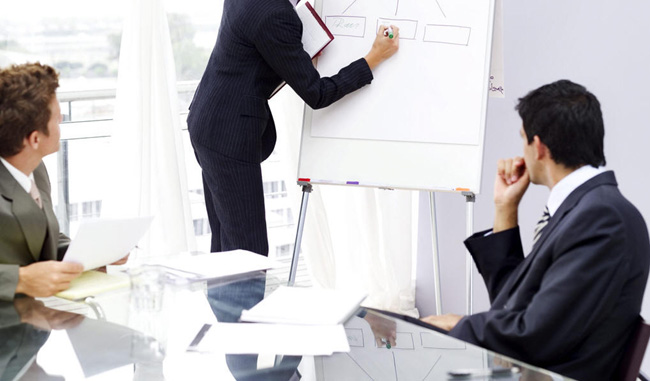 Course ObjectiveUnderstand the fundamental principles in Logistics and Supply Chain Management.Find out the tools and techniques that are widely used in Logistics and Supply Chain Management.Understand the orientation, antecedents and consequences applied in Supply Chain Management.Learn the process involved in Carriage of Goods by Sea and Air.Have a basic understanding on the International Trade and ProceduresTarget AudienceAll Executives, Managers and Directors who have access to decision making in activities pertaining to global import and export, all Practitioners and Entrepreneurs involved in global sourcing and supply and all Service Providers in the global trade network who wish to develop value added customer fulfillment.Course OutlineCross Border TradingPrinciples Of International CustomsPrinciples Of International TransportationLiabilities And ResponsibilitiesActing As Principal Or AgentWave Of 4PL In OperationInward & Outward Process FlowTypes Of Documentation In AirTypes Of Payment Cargo Rates FacilitiesCommon Risks In The Airway BillInward & Outward Process FlowTypes Of Documentation In SeaTypes Of Payment Cargo Rates FacilitiesCommon Risks In The Bill Of LadingThe Feature Of Asia Master Training And Development Centerwe pick up the customer from the airport to the hotel.we give the participant training bag includes all the necessary tools for the course.Working within groups to achieve the best results.All our courses are confirmed and we do not postpone or cancel the courses regardless of the number of participants in the course.We can assist you in booking hotels at discounted prices if you wish to book through us.We offer the certificate from Asia Masters Center for Training and Administrative Development.The Cost Of The Training Program Includes The Following:Scientific article on flash memory.Training Room.Training.Coffee break.The training bag includes all the tools for the course.Price (USD)Communicate with the training departmentto know the participation feesThere are offers and discounts for groupsThe details of the bank accountBank name: CIMB Bank Berhad  Account name: Asia Masters Center SDN. BHDBank account number: 80-0733590-5 Swift code: CIBBMYKLIBAN: Null